О возврате денежных средств                                   Р А С П О Р Я Ж А Ю С Ь: 1.   Возвратить денежные средства, перечисленные по платежному поручению № 10 от 18.01.2019 г.  ИП Халитовой С.А. в сумме 4900 (Четыре тысячи девятьсот) рублей    Глава Первомайского сельского поселения                                               С.А.НикитинЧ ĂВАШ  РЕСПУБЛИКИПАТĂРЪЕЛ  РАЙОНĔПЕРВОМАЙСКИ ЯЛ  ПОСЕЛЕНИАДМИНИСТРАЦИЙĔ                       ХУШУ2019 - мĕш  çулхи нарăс уйǎхĕн  25 мĕшĕ 18 №Первомайски ялĕ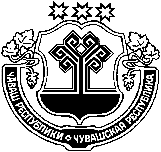 ЧУВАШСКАЯ РЕСПУБЛИКАБАТЫРЕВСКИЙ РАЙОНАДМИНИСТРАЦИЯПЕРВОМАЙСКОГОСЕЛЬСКОГО ПОСЕЛЕНИЯ         РАСПОРЯЖЕНИЕ25 февраля 2019 г. № 18село Первомайское